Пластилиновая живопись «Бабочки на лугу». (2 год обучения)   Мы уже знакомы с понятием «пластилинография» (или пластилиновая живопись) — это интересная техника работы с пластилином по созданию объёмных картин. Сегодня мы изобразим объемную картинку «Бабочки на лугу». 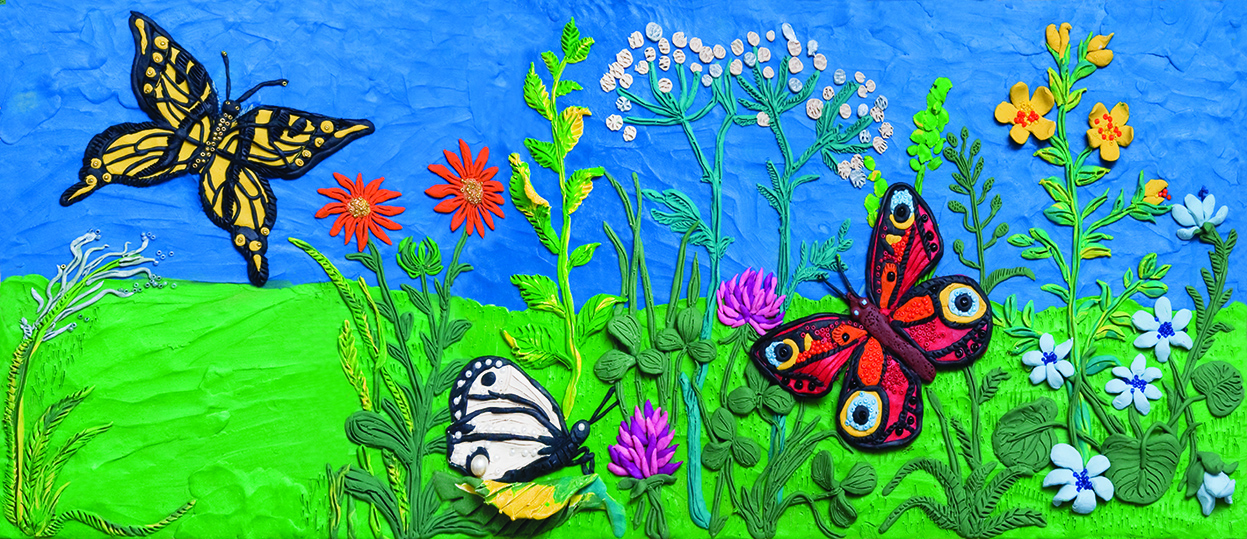 Этапы работыБерем плотный картон и «рисуем» пластилином на нем небо и луг (размазываем сверху до линии горизонта голубой пластилин,  ниже линии горизонта – светло-зеленый). Это фон картинки.Зеленым пластилином другого оттенка «рисуем» высокую траву, листики растений.Разными цветами (оранжевый, белый, розовый, желтый) «рисуем» цветы, растущие на лугу.Теперь добавляем красивых летающих бабочек.Если слепить контур бабочки сложно, можно воспользоваться шаблоном,  вырезать его и «раскрасить» пластилином: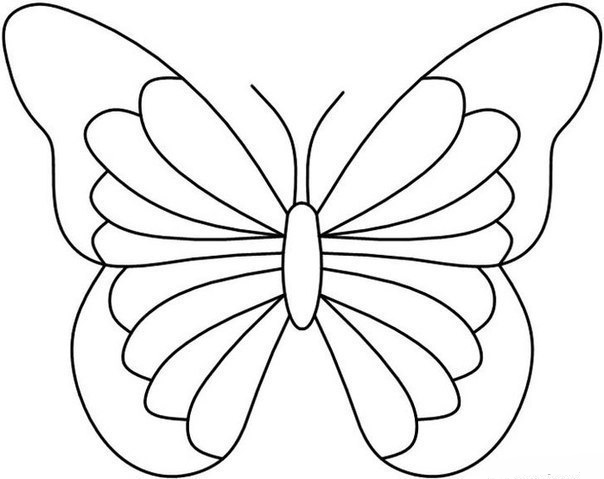 Раскрашивать наших бабочек можно как угодно!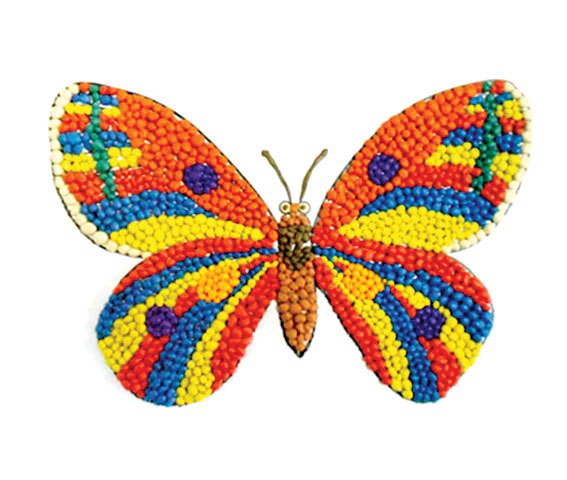 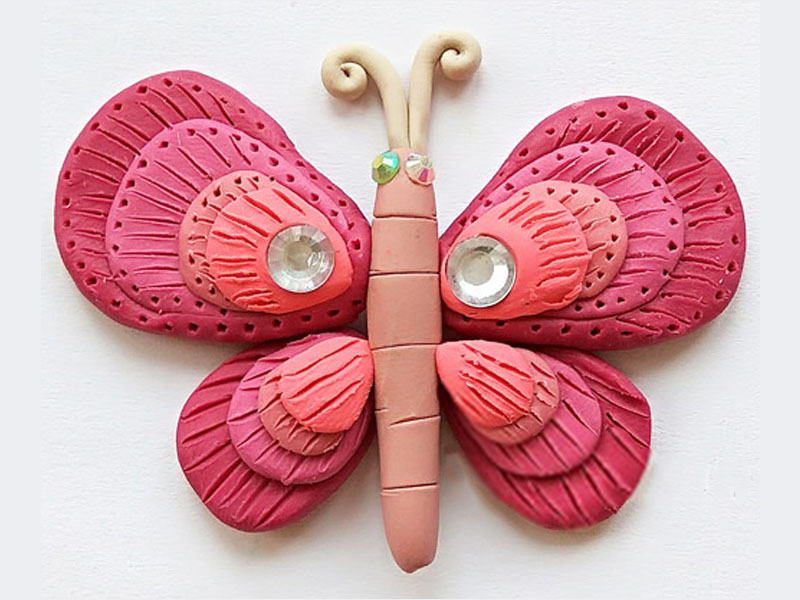 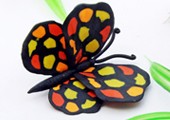 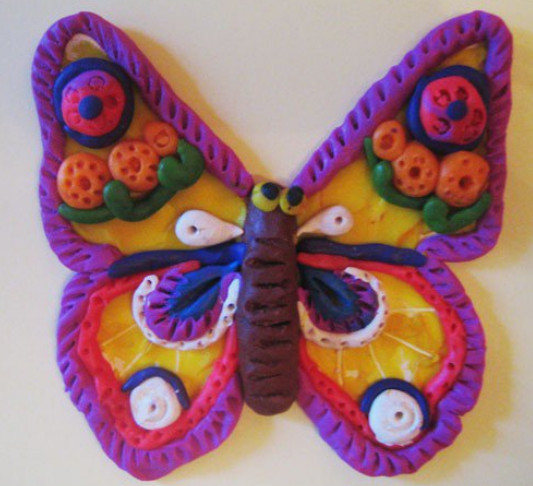 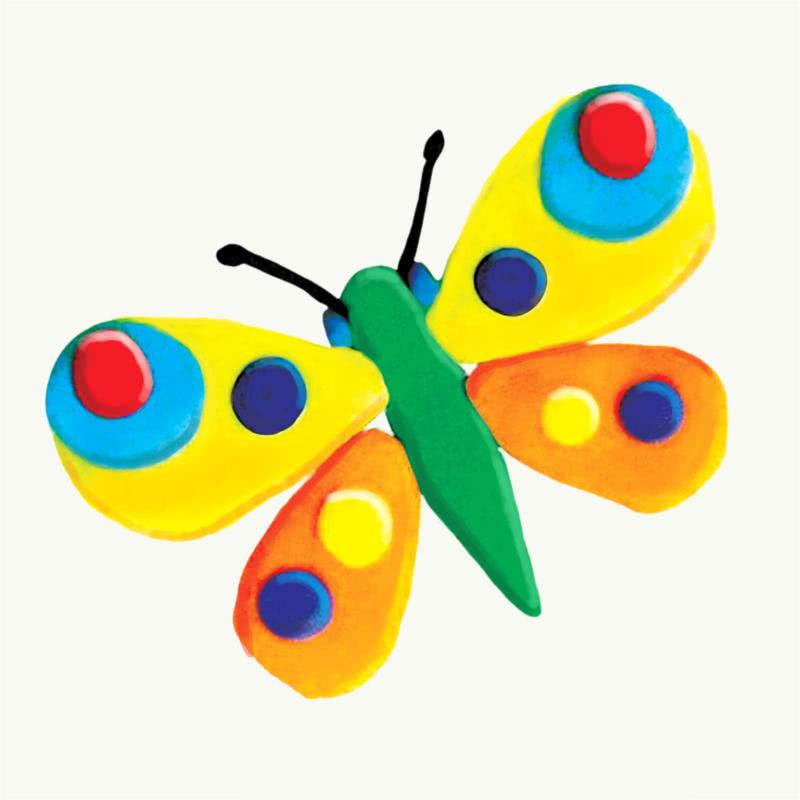 